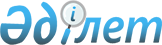 О внесении изменений в Указ Президента Республики Казахстан от 13 апреля 2000 года № 371 "Об утверждении Перечня должностных лиц государственных органов, наделенных полномочиями по отнесению сведений к государственным секретам Республики Казахстан"Указ Президента Республики Казахстан от 30 июля 2021 года № 637
      ПОСТАНОВЛЯЮ:    
      1. Внести в Указ Президента Республики Казахстан от 13 апреля 2000 года № 371 "Об утверждении Перечня должностных лиц государственных органов, наделенных полномочиями по отнесению сведений к государственным секретам Республики Казахстан" следующие изменения:
      в Перечне должностных лиц государственных органов, наделенных полномочиями по отнесению сведений к государственным секретам Республики Казахстан, утвержденном вышеназванным Указом:
      в графе 1 раздела "1. Сведения в военной области" таблицы: 
      абзацы первый, второй, третий, четвертый, пятый, шестой изложить в следующей редакции:
      "Министр обороны, Министр внутренних дел, Председатель Комитета национальной безопасности, Начальник Службы государственной охраны, Министр по чрезвычайным ситуациям";
      "Министр обороны, Председатель Комитета национальной безопасности, Министр по чрезвычайным ситуациям";
      "Министр обороны, Министр внутренних дел, Председатель Комитета национальной безопасности, Начальник Службы государственной охраны, Министр по чрезвычайным ситуациям";
      "Министр обороны, Министр внутренних дел, Председатель Комитета национальной безопасности, Начальник Службы государственной охраны, Министр по чрезвычайным ситуациям";
      "Министр обороны, Министр внутренних дел, Министр финансов, Министр национальной экономики, Министр индустрии и инфраструктурного развития, Председатель Комитета национальной безопасности, Министр юстиции, Начальник Службы государственной охраны, Министр по чрезвычайным ситуациям, Председатель Агентства по защите и развитию конкуренции";
      "Министр обороны, Министр внутренних дел, Министр национальной экономики, Министр образования и науки, Председатель Комитета национальной безопасности, Начальник Службы государственной охраны, Министр индустрии и инфраструктурного развития, Министр по чрезвычайным ситуациям";
      абзацы одиннадцатый, двенадцатый, тринадцатый изложить в следующей редакции:
      "Министр обороны, Министр внутренних дел, Председатель Комитета национальной безопасности, Начальник Службы государственной охраны, Министр по чрезвычайным ситуациям";
      "Министр обороны, Министр внутренних дел, Министр цифрового развития, инноваций и аэрокосмической промышленности, Министр индустрии и инфраструктурного развития, Министр национальной экономики, Министр образования и науки, Начальник Службы государственной охраны, Министр энергетики, Министр информации и общественного развития, Министр по чрезвычайным ситуациям";
      "Министр обороны, Министр внутренних дел, Министр цифрового развития, инноваций и аэрокосмической промышленности, Министр индустрии и инфраструктурного развития, Министр национальной экономики, Министр сельского хозяйства, Министр энергетики, Начальник Службы государственной охраны, Председатель Комитета национальной безопасности, Министр по чрезвычайным ситуациям";
      абзацы шестнадцатый, семнадцатый изложить в следующей редакции:
      "Министр обороны, Министр внутренних дел, Председатель Комитета национальной безопасности, Начальник Службы государственной охраны, Министр цифрового развития, инноваций и аэрокосмической промышленности, Министр по чрезвычайным ситуациям";
      "Министр обороны, Министр внутренних дел, Председатель Комитета национальной безопасности, Начальник Службы государственной охраны, Министр индустрии и инфраструктурного развития, Министр по чрезвычайным ситуациям";
      абзацы девятнадцатый, двадцатый изложить в следующей редакции:
      "Министр обороны, Министр внутренних дел, Министр национальной экономики, Министр образования и науки, Министр энергетики, Министр цифрового развития, инноваций и аэрокосмической промышленности, Председатель Комитета национальной безопасности, Начальник Службы государственной охраны, Министр индустрии и инфраструктурного развития";
      "Министр обороны, Министр внутренних дел, Министр образования и науки, Министр национальной экономики, Министр энергетики, Председатель Комитета национальной безопасности, Начальник Службы государственной охраны, Министр индустрии и инфраструктурного развития, Министр по чрезвычайным ситуациям";
      в графе 2 раздела "1. Сведения в военной области" таблицы:
      подпункт 1) изложить в следующей редакции:
      "1) Сведения, раскрывающие планы применения войск, оперативные планы, документы боевого управления, документы плана обороны государства, документы по приведению войск в различные степени боевой готовности";
      в графе 1 раздела "2. Сведения в области экономики, образования, науки и техники" таблицы:
      абзацы первый, второй, третий, четвертый, пятый, шестой изложить в следующей редакции:
      "Министр обороны, Министр внутренних дел, Министр национальной экономики, Министр индустрии и инфраструктурного развития, Министр образования и науки, Председатель Комитета национальной безопасности, Начальник Службы государственной охраны, Министр энергетики, Министр экологии, геологии и природных ресурсов, Министр по чрезвычайным ситуациям, Председатель Агентства по стратегическому планированию и реформам";
      "Министр обороны, Министр внутренних дел, Министр образования и науки, Министр индустрии и инфраструктурного развития, Председатель Комитета национальной безопасности, Начальник Службы государственной охраны, Министр энергетики, Министр экологии, геологии и природных ресурсов, Председатель Агентства по стратегическому планированию и реформам";
      "Министр обороны, Председатель Комитета национальной безопасности, Министр национальной экономики, Министр индустрии и инфраструктурного развития, Министр образования и науки, Министр внутренних дел, Министр цифрового развития, инноваций и аэрокосмической промышленности, Начальник Службы государственной охраны, Министр по чрезвычайным ситуациям, Председатель Агентства по стратегическому планированию и реформам";
      "Министр обороны, Министр внутренних дел, Министр национальной экономики, Министр труда и социальной защиты населения, Министр образования и науки, Председатель Комитета национальной безопасности, Председатель Агентства по делам государственной службы, Председатель Агентства по противодействию коррупции (Антикоррупционной службы), Начальник Службы государственной охраны, Министр по чрезвычайным ситуациям, Председатель Агентства по финансовому мониторингу";
      "Министр обороны, Министр экологии, геологии и природных ресурсов";
      "Министр обороны, Министр внутренних дел, Министр образования и науки, Министр национальной экономики, Председатель Комитета национальной безопасности, Начальник Службы государственной охраны, Министр индустрии и инфраструктурного развития, Министр по чрезвычайным ситуациям";
      абзацы девятый, десятый, одиннадцатый, двенадцатый, тринадцатый, четырнадцатый, пятнадцатый, шестнадцатый, семнадцатый, восемнадцатый изложить в следующей редакции:
      "Министр обороны, Министр национальной экономики, Министр индустрии и инфраструктурного развития, Председатель Агентства по стратегическому планированию и реформам";
      "Министр обороны, Министр национальной экономики, Министр индустрии и инфраструктурного развития, Председатель Агентства по стратегическому планированию и реформам";
      "Министр национальной экономики, Министр индустрии и инфраструктурного развития, Министр экологии, геологии и природных ресурсов, Председатель Агентства по стратегическому планированию и реформам";
      "Министр национальной экономики, Министр финансов, Председатель Агентства по противодействию коррупции (Антикоррупционной службы), Начальник Службы государственной охраны, Председатель Комитета национальной безопасности, Министр энергетики, Министр экологии, геологии и природных ресурсов, Председатель Агентства по финансовому мониторингу";
      "Министр обороны, Министр внутренних дел, Министр национальной экономики, Министр образования и науки, Министр цифрового развития, инноваций и аэрокосмической промышленности, Председатель Комитета национальной безопасности, Начальник Службы государственной охраны, Министр финансов, Министр индустрии и инфраструктурного развития, Министр по чрезвычайным ситуациям";
      "Министр обороны, Министр внутренних дел, Министр национальной экономики, Министр образования и науки, Председатель Комитета национальной безопасности, Начальник Службы государственной охраны, Министр энергетики, Министр финансов, Министр индустрии и инфраструктурного развития, Министр по чрезвычайным ситуациям";
      "Министр иностранных дел, Министр финансов, Министр национальной экономики, Министр юстиции, Председатель Агентства по стратегическому планированию и реформам";
      "Министр обороны, Министр национальной экономики, Министр внутренних дел, Министр финансов, Председатель Комитета национальной безопасности, Начальник Службы государственной охраны, Министр по чрезвычайным ситуациям";
      "Председатель Национального Банка, Председатель Агентства по стратегическому планированию и реформам";
      "Министр финансов, Председатель Национального Банка, Председатель Комитета национальной безопасности, Председатель Агентства по стратегическому планированию и реформам";
      абзацы двадцатый, двадцать первый, двадцать второй, двадцать третий, двадцать четвертый изложить в следующей редакции:
      "Министр обороны, Министр индустрии и инфраструктурного развития, Министр энергетики";
      "Министр обороны, Министр индустрии и инфраструктурного развития, Министр энергетики, Министр образования и науки, Начальник Службы государственной охраны, Министр по чрезвычайным ситуациям";
      "Министр обороны, Министр национальной экономики, Министр индустрии и инфраструктурного развития, Министр цифрового развития, инноваций и аэрокосмической промышленности, Министр экологии, геологии и природных ресурсов";
      "Министр обороны, Министр внутренних дел, Министр индустрии и инфраструктурного развития, Председатель Комитета национальной безопасности, Начальник Службы государственной охраны, Министр по чрезвычайным ситуациям";
      "Министр обороны, Министр внутренних дел, Министр национальной экономики, Министр индустрии и инфраструктурного развития, Министр энергетики";
      абзацы двадцать шестой, двадцать седьмой, двадцать восьмой, двадцать девятый, тридцатый изложить в следующей редакции:
      "Министр обороны, Министр национальной экономики, Министр внутренних дел, Министр индустрии и инфраструктурного развития, Начальник Службы государственной охраны, Председатель Комитета национальной безопасности, Министр экологии, геологии и природных ресурсов, Министр по чрезвычайным ситуациям";
      "Министр обороны, Министр внутренних дел, Министр по чрезвычайным ситуациям";
      "Министр обороны, Министр национальной экономики, Министр индустрии и инфраструктурного развития, Министр сельского хозяйства, Министр энергетики, Председатель Комитета национальной безопасности, Министр экологии, геологии и природных ресурсов, Министр по чрезвычайным ситуациям, Председатель Агентства по защите и развитию конкуренции, Председатель Агентства по стратегическому планированию и реформам";
      "Министр обороны, Министр внутренних дел, Министр национальной экономики, Министр индустрии и инфраструктурного развития, Министр энергетики, Министр сельского хозяйства, Председатель Комитета национальной безопасности, Министр экологии, геологии и природных ресурсов, Министр по чрезвычайным ситуациям, Председатель Агентства по стратегическому планированию и реформам";
      "Министр обороны, Министр национальной экономики, Министр энергетики, Министр экологии, геологии и природных ресурсов";
      абзац тридцать третий изложить в следующей редакции:
      "Министр обороны, Министр внутренних дел, Министр индустрии и инфраструктурного развития, Министр по чрезвычайным ситуациям";
      в графе 2 раздела "2. Сведения в области экономики, образования, науки и техники" таблицы:
      подпункт 8) изложить в следующей редакции:
      "8) Сведения, раскрывающие состояние метрологического обеспечения вооружения и военной техники, технические или метрологические характеристики военных эталонов или средств метрологического обеспечения, определяющие качественно новый уровень вооружения и военной техники. Сведения, раскрывающие основные направления или программы развития стандартизации, а также содержание военных национальных стандартов";
      подпункт 33) изложить в следующей редакции:
      "33) Сведения о горных выработках, естественных полостях, других сооружениях, которые могут быть использованы в интересах обороны страны, а также сведения, раскрывающие схемы водоснабжения городов с населением более 300 тыс. человек, железнодорожных узлов, объектов, имеющих стратегическое и оборонное значение, и (или) расположение головных сооружений водопровода, их питающих";
      в графе 1 раздела "3. Сведения во внешнеполитической и внешнеэкономической области" таблицы:
      абзацы первый, второй изложить в следующей редакции:
      "Министр иностранных дел, Министр обороны, Министр образования и науки, Министр национальной экономики, Министр внутренних дел, Министр индустрии и инфраструктурного развития, Председатель Комитета национальной безопасности, Начальник Службы государственной охраны, Министр энергетики, Министр торговли и интеграции, Министр экологии, геологии и природных ресурсов, Председатель Агентства по стратегическому планированию и реформам, Председатель Агентства по защите и развитию конкуренции";
      "Министр обороны, Министр национальной экономики, Министр индустрии и инфраструктурного развития, Министр внутренних дел, Министр энергетики, Министр иностранных дел, Министр образования и науки, Председатель Комитета национальной безопасности, Начальник Службы государственной охраны, Министр экологии, геологии и природных ресурсов, Министр торговли и интеграции, Председатель Агентства по стратегическому планированию и реформам";
      абзацы седьмой, восьмой изложить в следующей редакции:
      "Министр обороны, Министр национальной экономики, Министр энергетики, Председатель Комитета национальной безопасности, Министр торговли и интеграции, Председатель Агентства по стратегическому планированию и реформам";
      "Министр обороны, Министр национальной экономики, Министр энергетики, Министр торговли и интеграции, Председатель Агентства по стратегическому планированию и реформам";
      в графе 1 раздела "4. Сведения в области разведывательной, контрразведывательной, оперативно-розыскной и иной деятельности" таблицы:
      абзац первый изложить в следующей редакции:
      "Министр обороны, Министр внутренних дел, Председатель Комитета национальной безопасности, Начальник Службы государственной охраны, Председатель Агентства по противодействию коррупции (Антикоррупционной службы), Председатель Агентства по финансовому мониторингу";
      абзац пятый изложить в следующей редакции:
      "Министр обороны, Министр внутренних дел, Председатель Агентства по противодействию коррупции (Антикоррупционной службы), Председатель Комитета национальной безопасности, Начальник Службы государственной охраны, Председатель Агентства по финансовому мониторингу";
      абзац десятый изложить в следующей редакции:
      "Министр обороны, Министр внутренних дел, Председатель Комитета национальной безопасности, Начальник Службы государственной охраны, Министр по чрезвычайным ситуациям";
      абзацы тринадцатый, четырнадцатый, пятнадцатый изложить в следующей редакции:
      "Министр внутренних дел, Председатель Комитета национальной безопасности, Председатель Агентства по противодействию коррупции (Антикоррупционной службы), Председатель Агентства по финансовому мониторингу";
      "Министр внутренних дел, Председатель Агентства по противодействию коррупции (Антикоррупционной службы), Председатель Агентства по финансовому мониторингу";
      "Министр внутренних дел, Председатель Агентства по противодействию коррупции (Антикоррупционной службы), Председатель Комитета национальной безопасности, Генеральный Прокурор, Председатель Агентства по финансовому мониторингу";
      в графе 2 раздела "4. Сведения в области разведывательной, контрразведывательной, оперативно-розыскной и иной деятельности" таблицы:
      подпункт 1) изложить в следующей редакции:
      "1) Сведения, раскрывающие силы, средства, источники, методы, планы, состояние, организацию, результаты разведывательной, контрразведывательной, оперативно-розыскной деятельности, не использованные в уголовном процессе как фактические данные, имеющие значение для правильного разрешения уголовного дела, а также данные о финансировании разведывательной, контрразведывательной, оперативно-розыскной деятельности, если они раскрывают перечисленные сведения";
      подпункт 11) изложить в следующей редакции:
      "11) Сведения об организации, силах, средствах и методах обеспечения безопасности Президента Республики Казахстан, Первого Президента Республики Казахстан - Елбасы и членов их семей, о состоянии здоровья и личной жизни Президента Республики Казахстан, Первого Президента Республики Казахстан - Елбасы и членов их семей".  
      2. Настоящий Указ вводится в действие со дня подписания.  
					© 2012. РГП на ПХВ «Институт законодательства и правовой информации Республики Казахстан» Министерства юстиции Республики Казахстан
				
      Президент   Республики Казахстан

К. Токаев      
